Lesson 14: Write and Solve Equations with UnknownsStandards AlignmentsTeacher-facing Learning GoalsRelate equations to multiplication situations and diagrams using a symbol for the unknown number.Write equations for multiplication situations and diagrams using a symbol for the unknown number.Student-facing Learning GoalsLet’s work with equations with unknown numbers.Lesson PurposeThe purpose of this lesson is for students to relate equations to and write equations for multiplication situations and diagrams using a symbol for the unknown number.Students have worked with addition and subtraction equations with a symbol to represent the unknown number in grades 1 and 2. Students build on that work and the work with multiplication equations in the previous lesson as they encounter multiplication equations that have a symbol for the unknown number for the first time.Access for: Students with DisabilitiesRepresentation (Activity 2) English LearnersMLR8 (Activity 1)Instructional RoutinesCard Sort (Activity 1), Number Talk (Warm-up)Materials to CopyCard Sort Unknown Numbers (groups of 2): Activity 1Lesson TimelineTeacher Reflection QuestionHow do tape diagrams help students make sense of equations in which the unknown number is in different positions?Cool-down(to be completed at the end of the lesson)  5minUnknown and a NumberStandards AlignmentsStudent-facing Task StatementWrite an equation to match the diagram. Use a symbol for the unknown.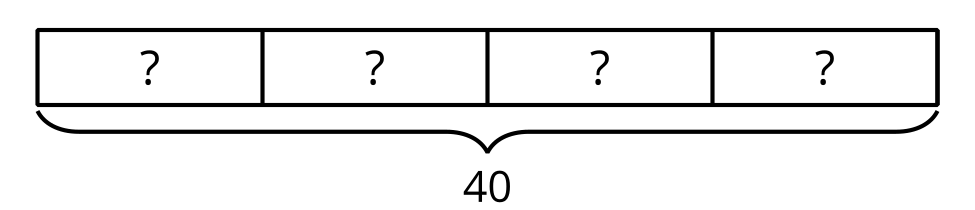 Find the number that makes the equation true. Rewrite the equation with that number. Explain your reasoning.Student Responses or  or . Sample response: If I count by ten 4 times I get 40, so I know the missing number is 10.Addressing3.OA.A.1, 3.OA.A.3, 3.OA.A.4, 3.OA.D.9Building Towards3.OA.C.7Warm-up10 minActivity 115 minActivity 220 minLesson Synthesis10 minCool-down5 minAddressing3.OA.A.1, 3.OA.A.4